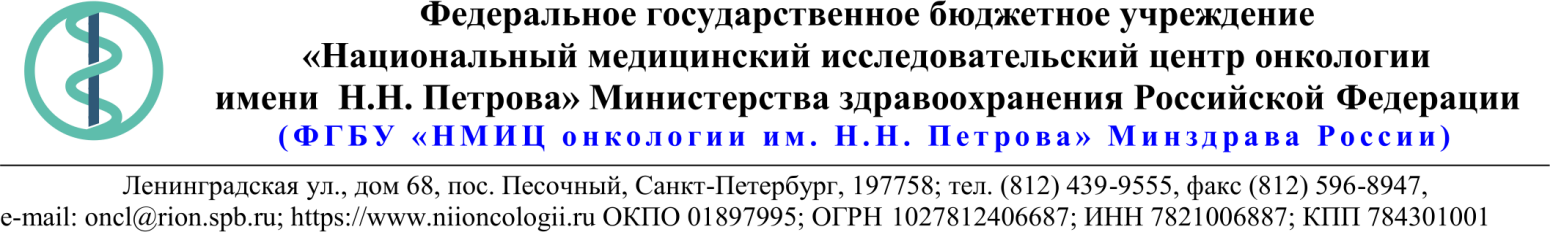 18.Описание объекта закупкиПеречень, технические характеристики и необходимое количество оборудования, подлежащего поставке в рамках проведения текущего ремонта помещений №№129, 130 на 4-ом этаже Клинического корпуса указаны в таблице №1.Оборудование должно соответствовать государственным стандартам, иметь сертификаты и другие документы, удостоверяющие их качество. Используемое оборудование должно быть новым (не бывшим в употреблении).02.04.2020 № 20.1-09/395Ссылка на данный номер обязательна!Запрос о предоставлении ценовой информациидля нужд ФГБУ «НМИЦ онкологии им. Н.Н. Петрова» Минздрава РоссииСтруктура цены (расходы, включенные в цену товара/работы/услуги) должна включать в себя:1)	стоимость товара/работы/услуги; 2)	стоимость упаковки товара;3)	стоимость транспортировки товара от склада поставщика до склада покупателя, включающая в себя все сопутствующие расходы, а также погрузочно-разгрузочные работы;4)	расходы поставщика на уплату таможенных сборов, налоговых и иных обязательных платежей, обязанность по внесению которых установлена российским законодательством;5)  все иные прямые и косвенные накладные расходы поставщика/подрядчика/исполнителя, связанные с поставкой товара/выполнением работ/оказанием услуг и необходимые для надлежащего выполнения обязательств.Сведения о товаре/работе/услуге: содержатся в Приложении.Просим всех заинтересованных лиц представить свои коммерческие предложения (далее - КП) о цене поставки товара/выполнения работы/оказания услуги с использованием прилагаемой формы описания  товара/работы/услуги и направлять их в форме электронного документа, подписанного квалифицированной электронной цифровой подписью (электронная цифровая подпись должна быть открепленной, в формате “sig”) по следующему адресу: 4399541@niioncologii.ru.Информируем, что направленные предложения не будут рассматриваться в качестве заявки на участие в закупке и не дают в дальнейшем каких-либо преимуществ для лиц, подавших указанные предложения.Настоящий запрос не является извещением о проведении закупки, офертой или публичной офертой и не влечет возникновения каких-либо обязательств заказчика.Из ответа на запрос должны однозначно определяться цена единицы товара/работы/услуги и общая цена контракта на условиях, указанных в запросе, срок действия предлагаемой цены.КП оформляется на официальном бланке (при наличии), должно содержать реквизиты организации (официальное наименование, ИНН, КПП - обязательно), и должно содержать ссылку на дату и номер запроса о предоставлении ценовой информации. КП должно быть подписано руководителем или иным уполномоченным лицом и заверено печатью (при наличии).КП должно содержать актуальные на момент запроса цены товара (работ, услуг), технические характеристики и прочие данные, в том числе условия поставки и оплаты, полностью соответствующие указанным в запросе о предоставлении ценовой информации.1.Наименование ЗаказчикаФГБУ "НМИЦ онкологии им. Н.Н. Петрова" Минздрава России2.Наименование объекта закупкиПоставка мультизональной системы кондиционирования для монтажа в помещениях №№129, 130 на 4-ом этаже Клинического корпуса3.Коды ОКПД2 / КТРУ28.25.12.1904.Место исполнения обязательств (адрес поставки, оказания услуг, выполнения работ)197758, Россия, г. Санкт- Петербург, п. Песочный, ул. Ленинградская, дом 685.АвансированиеНе предусмотрено6.Срок окончания действия договора (контракта)01.09.20207.Установление сроков исполнения обязательств контрагентомУстановление сроков исполнения обязательств контрагентом7.1Срок начала исполнения обязательств контрагентом:С даты подписания Контракта7.2Срок окончания исполнения обязательств контрагентом20 (двадцать) календарных дней с даты подписания контракта7.3Периодичность выполнения работ, оказания услуг либо количество партий поставляемого товаров: (обязательства контрагента)Одноэтапно8.ОплатаВ течение 30 (тридцати) календарных дней с момента подписания Покупателем универсального передаточного документа (УПД).9.Документы, которые должны быть представлены поставщиком (подрядчиком, исполнителем) вместе с товаром (результатом выполненной работы, оказанной услуги)Сертификаты соответствия, паспорта на оборудование.10.Специальное право, которое должно быть у участника закупки и (или) поставщика (подрядчика, исполнителя) (наличие лицензии, членство в саморегулируемой организации и т.п.)Нет11.Дополнительные требования к участникам закупки (при наличии таких требований) и обоснование этих требованийНет12.Срок действия гарантии качества товара (работы, услуги) после приемки Заказчиком12 (двенадцать) месяцев с даты подписания УПД13.Размер обеспечения гарантийных обязательств (до 10% НМЦК)5%14.Предоставляемые участникам закупки преимущества в соответствии со статьями 28 и 29 Закона № 44-ФЗНет15.Запреты, ограничения допуска, условия допуска (преференции) иностранных товаровНет16.Страна происхождения (указывается участником в заявке, коммерческом предложении)Указывается участником закупки17.Количество и единица измерения объекта закупкиУказаны в пункте 18№ п/пНаименование товараТехнические характеристикиЕд. изм.Кол-воОКПД 2Страна происхожденияНДС%Цена за ед. с НДССумма1.Наружный блок мульти-сплит системыХолодопроизводительность не менее 12.50 кВт. не более 13.00 кВт.Потребляемая мощность (охлаждение) не более 3.100  кВт.Энергоэффективность 4.03 EER.Уровень шума (охлаждение) не более 52 дБ(А).Уровень звуковой мощности не более 72 дБ(А).Теплопроизводительность не менее 14.00 кВт. не более 15.00 кВт.Потребляемая мощность (нагрев)не более 3.170 кВт.Энергоэффективность	4.42 COP.Уровень шума (нагрев) не более 54 дБ(А).Макс. количество внутренних блоков не менее 2 шт. не более 9 шт.Вес не более 130.0 кгРазмеры ШхГхВ не более 981x1050x380 мм.Напряжение питания	380-415 В, 3 ф, 50 Гц.Диаметр труб (жидкость) 9,52 (3/8) мм.Диаметр труб (газ) 15,88 (5/8) мм.Диапазон наружных температур в режиме охлаждения -15 … +46°C.Диапазон наружных температур в режиме нагрева -20 … +15°C.шт128.25.12.1902.Внутренний блок мульти-сплит системыХолодопроизводительность не мнее 3.50 кВт. не более 4.00 кВт.Потребляемая мощность (охлаждение) 1.080 кВт.Сезонная энергоэффективность 7.20 SEER (A++)Уровень шума (охлаждение)	19-24-30-36-42 дБ(А)Уровень звуковой мощности	 не более 57 дБ(А)Теплопроизводительность не менее 4.00 кВт. не более 4.50 кВт.Потребляемая мощность (нагрев) не более 1.030 кВт.Сезонная энергоэффективность 4.40 SCOP (A+)Уровень шума (нагрев) 19-24-34-40-46 дБ(А)Расход воздуха не менее 210 м3/ч.Расход воздуха не более 546 м3/ч.Вес не более 11 кг.Размеры ШхГхВ не более 800х200х300 мм.Напряжение питания	220-240 В, 1 ф, 50 ГцДиаметр труб (жидкость) 6.35 (1/4) мм.Диаметр труб (газ) 9.52 (3/8) мм.Диаметр дренажа 16 мм.Макс. длина магистрали не менее 20 м.Макс. перепад высот не менее 12 м.Диапазон рабочих наружных температур в режиме охлаждения -10 … +46°C.Диапазон рабочих наружных температур в режиме нагрева	-15 … +24°C.шт128.25.12.1903.Внутренний блок мульти-сплит системыХолодопроизводительность не менее 4,8 кВт не более 5,5 кВт.Потребляемая мощность (охлаждение) не более 1.7 кВт.Сезонная энергоэффективность не менее 7.2 SEER (A++)Уровень шума (охлаждение)	28-33-36-40-45 дБ(А)Уровень звуковой мощности не более 58 дБ(А)Теплопроизводительность не менее 5.5 кВт. не более 5,8 кВт.Потребляемая мощность (нагрев) не более 1.7 кВтСезонная энергоэффективность 4.40 SCOP (A+)Уровень шума (нагрев)	28-33-38-43-49 дБ(А)Расход воздуха не менее 336 м3/ч.Расход воздуха не более 594 м3/ч.Масса не более 11 кг.Размеры ШхГхВ не более 800х200х300Напряжение питания	220-240 В, 1 ф, 50 ГцДиаметр труб (жидкость) 6.35 (1/4) мм.Диаметр труб (газ) 12.7 (1/2) мм.Диаметр дренажа 16 мм.Макс. длина магистрали не менее 30 м.Макс. перепад высот не более 15 м.Диапазон рабочих наружных температур в режиме охлаждения -10 … +46°C.Диапазон рабочих наружных температур в режиме нагрева -15 … +24°C.шт128.25.12.1904.Блок-распределитель Количество подключаемых внутренних блоков не менее 2 шт. не более 3 шт. Соединения вальцовочное.Диаметры присоединений:- 6,35/9,52 мм. -4 шт.- 9,52/15,88 мм. -1 шт.Напряжение питания 220 В, 50 Гц.Без образования конденсата в блоке.шт128.25.12.190